3.3.1 Number of research papers published per teacher in the Journals notified on UGC care list during the last five years3.3.1 .The HEI should provide the link for paper landing to the paper/article.3.3.1 The HEI should provide the link to the journal website.3.3.1 The HEI should provide screenshots of research articles clearly showing the title of the article, affiliation, name of the journal, year and authors name. If the links and DOI number are not available.3.3.1 The HEI should indicate in the data template against each paper about the presence of the paper in the UGC CARE list.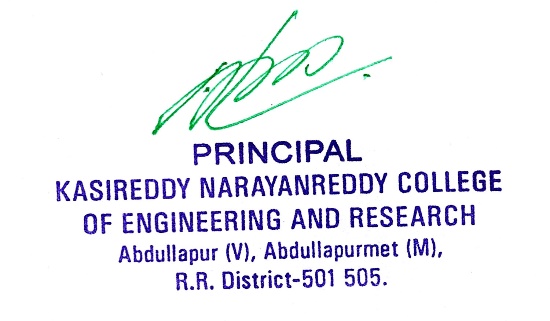 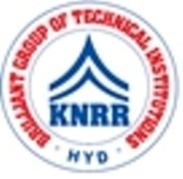 KASIREDDY NARAYANREDDY COLLEGE OF ENGINEERING & RESEARCH.(Approved by AICTE & Affiliated to JNTUH)Abdullapur (V), Abdullapurmet (M), R.R Dist, 501505,Telangana, INDIA.Email : principal@knrcer.ac.in ; website: www.knrcer.ac.inThe HEI should provide the link for paper landing to the paper/article.View DocumentThe HEI should provide the link to the journal websiteView Documentprovide screenshots of research articles clearly showing the title of the article, affiliation, name of the journal, year and authors name. If the links and DOI number are not available.View Documentprovide screenshots of research articles clearly showing the title of the article, affiliation, name of the journal, year and authors name. If the links and DOI number are not available.View DocumentThe HEI should indicate in the data template against each paper about the presence of the paper in the UGC CARE list.View Document